Special Needs Technology AssignmentElementary APP: MathOwlAge: 6-8Subject: MathDescription: This app is directed for children in kindergarten, first grade, or second grade. It helps them with addition and subtraction. It is very easy to navigate and use. First, the grade level is chosen. For example, the student would select first grade, and then a list of different types of math problems open up. So the student would just go through the math problems, while the math owl helps solve them. The great part about it is that the math owl doesn’t just give answers. It makes the students work out the whole problem. The app even offers homework assistance. The students can input a math problem, and the math owl will help them work it out. Children with learning disabilities would find this app fun, entertaining, engaging, and helpful because of the colorfulness, large print, and the friendly owl.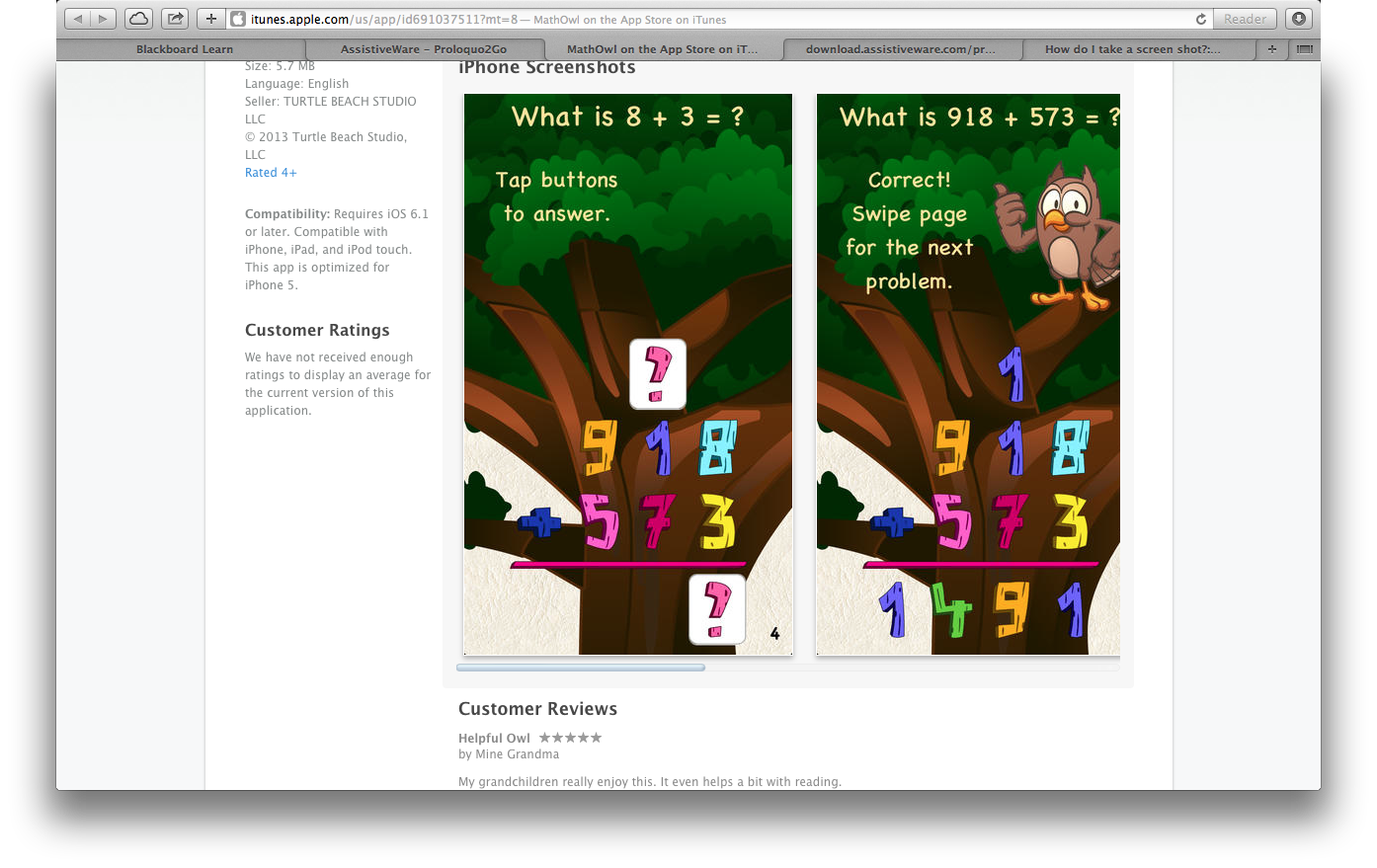 High School App: Proloque2GoAge: 4+Functional Ability: CommunicateDescription: Proloque2Go is an app for all ages above four years old. It has many amazing features and could be considered a life changing application. This app could help high school students to communicate with ease. Students use symbols to help them communicate. They can tap buttons containing words or phrase. It also assists with grammar and contains word prediction. For example, I student can say “I need help” with this app by pressing the symbol button for that phrase. Then, a voice will say it aloud for them. The great part about it is that the student can pick the voice that they like. It has options of 19 different American voices, 9 British, and 4 Australian. They can also customize, edit, and create different buttons, symbols, photos, colors, and fonts for individual needs. They can also choose their vocabulary level. For example, a student with basic vocabulary would select the basic communication vocabulary for beginners. My favorite part about the app is that this tool can be used to help come up with whatever needs to be expressed and copied onto an email message, text message, tweet post, Facebook post, or anything else!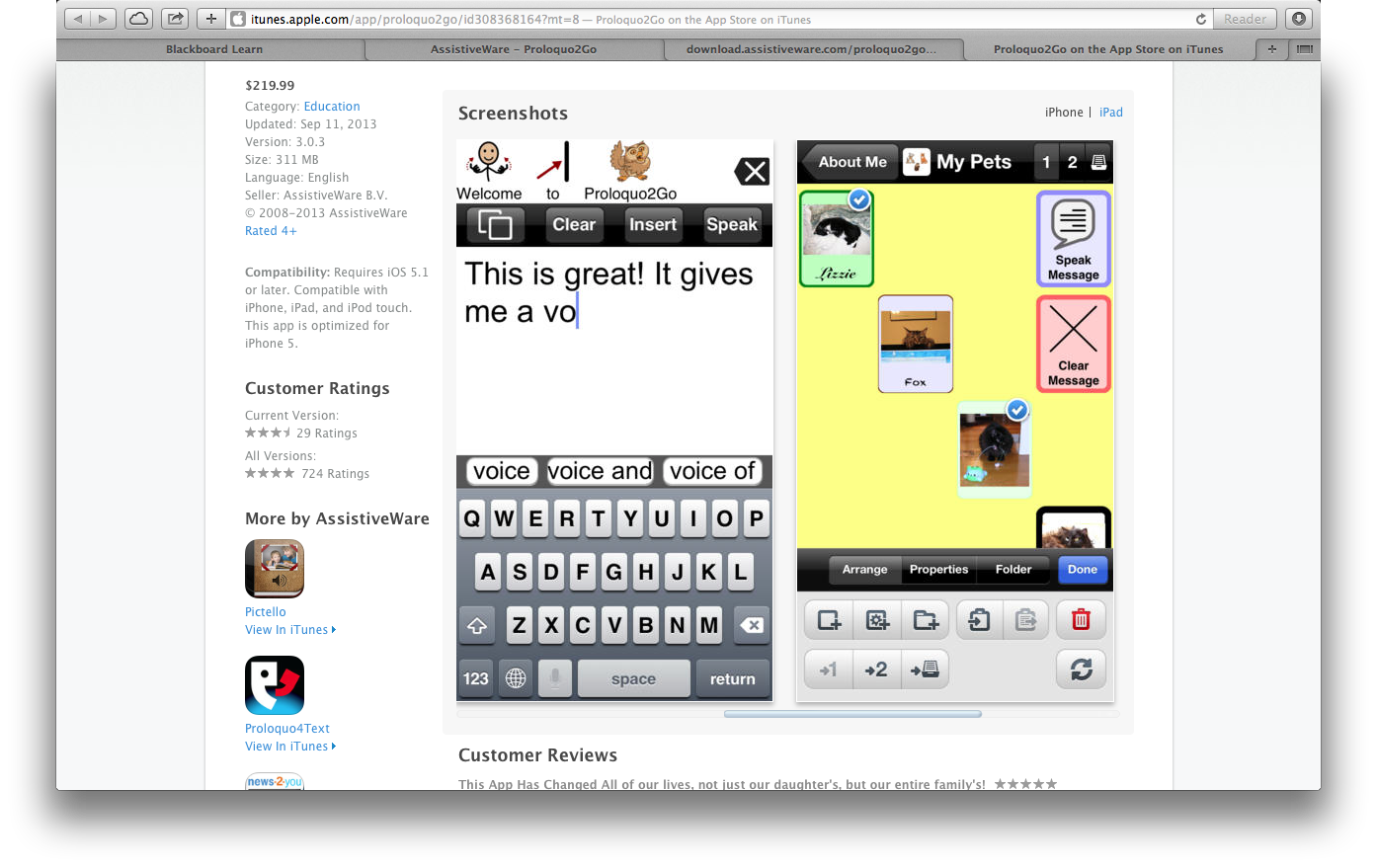 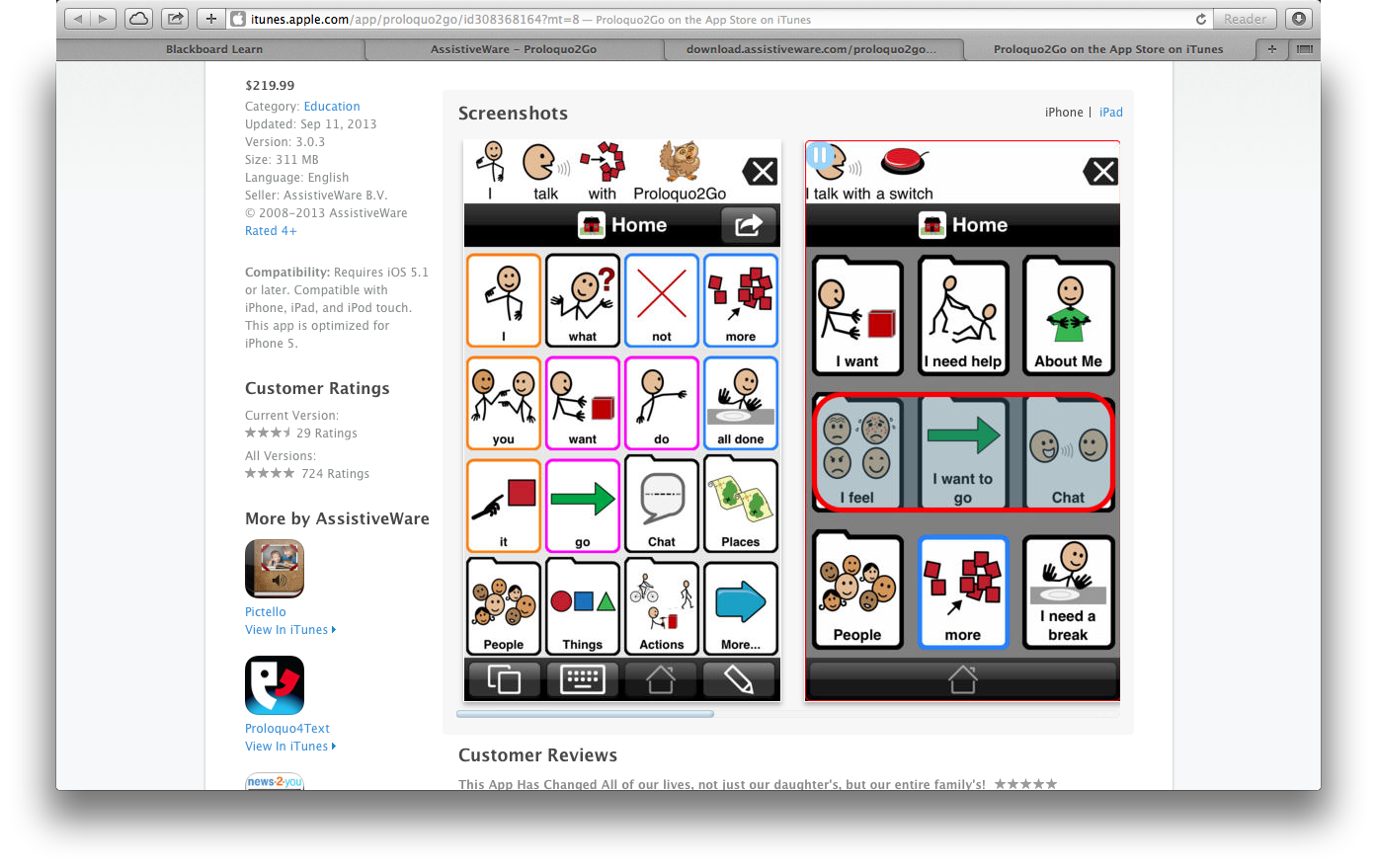 